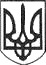 РЕШЕТИЛІВСЬКА МІСЬКА РАДАПОЛТАВСЬКОЇ ОБЛАСТІВИКОНАВЧИЙ КОМІТЕТРІШЕННЯ25 серпня 2022 року                                                                                          № 152Про надання соціальних послуг Триш Н.П.Керуючись Законом України „Про соціальні послуги”, постановою Кабінету Міністрів України від 01.06.2020 №587 „Про організацію надання соціальних послуг”, враховуючи введений в Україні воєнний стан та з метою організації надання соціальних послуг внутрішньо переміщеній особі, виконавчий комітет Решетилівської  міської радиВИРІШИВ:1. Направити у відділення стаціонарного догляду Центру надання соціальних послуг Решетилівської міської ради внутрішньо переміщену особу Триш Ніну Петрівну, **** р.н., жительку м. Марганець Дніпропетровської області.2. Дозволити Центру надання соціальних послуг Решетилівської міської ради надання соціальних послуг Триш Н.П. за рахунок бюджетних коштів без висновку про стан здоров’я особи, яка потребує надання соціальних послуг, довідки про склад сім’ї.3. Відділу сім’ї, соціального захисту та охорони здоров’я виконавчого комітету Решетилівської міської ради видати путівку внутрішньо переміщеній особі на влаштування до інтернатної установи. Міський голова                                                                                    О.А.Дядюнова